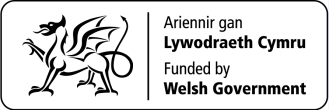 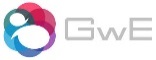 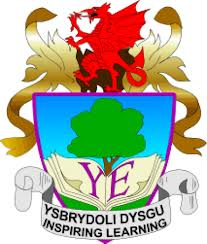 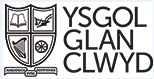 Increasing & Decreasing by PercentagesTASK:								                        EXTENSION: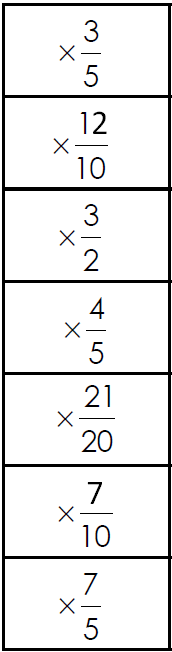 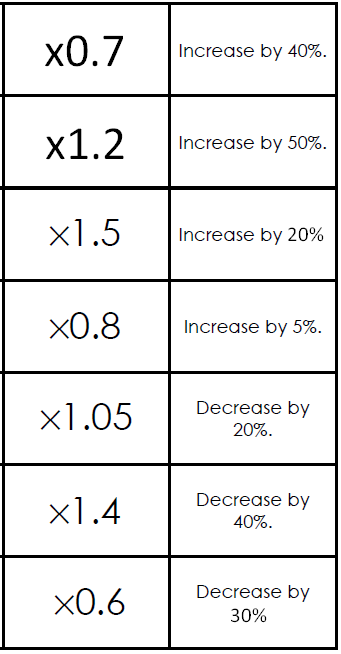 EnwDyddiad